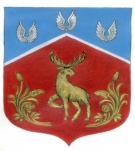 СОВЕТ ДЕПУТАТОВмуниципального образования Громовское сельское поселение муниципального образования Приозерский муниципальный район Ленинградской области(четвертый созыв)Р Е Ш Е Н И Е от 23 марта  2021 г.                                   № 86Об утверждении Положения о порядкеорганизации и осуществлениямуниципального контроля в областиторговой деятельности на территориимуниципального образования Громовское сельское поселение муниципального образования Приозерский муниципальный районЛенинградской области         Рассмотрев представление Приозерской городской прокуратуры исх. № 7-66-2020 от 18.12.2020 г. об устранении нарушений федерального законодательства, в соответствии с Федеральным законом от 06.10.2003 № 131-ФЗ «Об общих принципах организации местного самоуправления в Российской Федерации», Федеральным законом от 26.12.2008 № 294-ФЗ «О защите прав юридических лиц и индивидуальных предпринимателей при осуществлении государственного контроля (надзора) и муниципального контроля», Федеральным законом от 28.12.2009 № 381-ФЗ «Об основах государственного регулирования торговой деятельности в Российской Федерации», с целью осуществления муниципального контроля в сфере торговой деятельности и руководствуясь Уставом муниципального образования Громовское сельское поселение муниципального образования Приозерский муниципальный район Ленинградской области, Совет депутатов муниципального образования муниципального образования Громовское сельское поселение           РЕШИЛ:Утвердить Положение о порядке организации и осуществления муниципального контроля в области торговой деятельности на территории муниципального образования Громовское сельское поселение муниципального образования Приозерский муниципальный район Ленинградской области, согласно Приложению.Опубликовать настоящее решение в средствах массовой информации: Ленинградском областном информационном агентстве (далее «Леноблинформ») http://www.lenoblinform.ru, разместить в сети Интернет на официальном сайте муниципального образования Громовское сельское поселение муниципального образования Приозерский муниципальный район Ленинградской области www.admingromovo.ruНастоящее решение вступает в силу с момента его официального опубликования в средствах массовой информации.Контроль за исполнением настоящего решения оставляю за собой.Глава муниципального образования                                     Л. Ф.  Иванова   С полным текстом документа можно ознакомиться на официальном сайте администрации МО Громовского сельского поселения МО Приозерский муниципальный район Ленинградской области http://admingromovo.ru/normativno-pravovie_akti/sovet_deputatov/